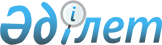 Аудандық мәслихаттың 2019 жылғы 23 желтоқсандағы № 339-VI "2020-2022 жылдарға арналған аудандық бюджет туралы" шешіміне өзгерістер енгізу туралыАтырау облысы Мақат аудандық мәслихатының 2020 жылғы 9 сәуірдегі № 368-VI шешімі. Атырау облысының Әділет департаментінде 2020 жылғы 10 сәуірде № 4632 болып тіркелді
      Қазақстан Республикасының 2008 жылғы 4 желтоқсандағы Бюджет Кодексіне, "Қазақстан Республикасындағы жергілікті мемлекеттік басқару және өзін-өзі басқару туралы" Қазақстан Республикасының 2001 жылғы 23 қаңтардағы Заңының 6 бабы 1 тармағы 1) тармақшасына сәйкес және аудан әкімдігі ұсынған 2020-2022 жылдарға арналған ауданның бюджетін нақтылау туралы ұсынысын қарап, Мақат аудандық мәслихаты ШЕШІМ ҚАБЫЛДАДЫ:
      1. Аудандық мәслихаттың 2019 жылғы 23 желтоқсандағы L сессиясының № 339-VI "2020-2022 жылдарға арналған аудандық бюджет туралы" шешіміне (нормативтік құқықтық актілерді мемлекеттік тіркеу тізілімінде № 4568 санымен тіркелген, 2020 жылғы 15 қаңтарда Қазақстан Республикасы нормативтік құқықтық актілерінің эталондық бақылау банкінде жарияланған) келесі өзгерістер енгізілсін:
      1) 1 тармақтың:
      1) тармақшасында:
      "6 317 603" сандары "6 356 366" сандарымен ауыстырылсын;
      2) тармақшасында:
      "6 317 603" сандары "7 509 487" сандарымен ауыстырылсын;
      6) тармақшасында:
      "бюджет қаражатының пайдаланылатын қалдықтары" деген абзацтағы "0" саны "97 631" сандармен ауыстырылсын;
      "3 977" сандары "1 046 898" сандарымен ауыстырылсын.
      2) 4-тармақ алынып тасталсын.
      2. Көрсетілген шешімнің 1 қосымшасы осы шешімнің қосымшасына сәйкес жаңа редакцияда мазмұндалсын.
      3. Осы шешімнің орындалуын бақылау аудандық мәслихаттың экономика мен бюджет, өнеркәсіп, кәсіпкерлікті дамыту және заңдылықты сақтау мәселелері жөніндегі тұрақты комиссиясына (А. Қабдолов) жүктелсін.
      4. Осы шешім 2020 жылдың 1 қаңтарынан бастап қолданысқа енгiзiледi. 2020 жылға арналған аудандық бюджеті
					© 2012. Қазақстан Республикасы Әділет министрлігінің «Қазақстан Республикасының Заңнама және құқықтық ақпарат институты» ШЖҚ РМК
				
      Сессия төрағасы 

А. Қабдолов

      Мәслихат хатшысы 

К. Исмагулов
2020 жылғы 9 сәуірі № 368-VI аудандық мәслихаттың шешіміне қосымша2019 жылғы 23 желтоқсандағы аудандық мәслихаттың № 339-VI шешіміне № 1 қосымша
Санаты
Санаты
Санаты
Санаты
Сомасы 

(мың теңге)
Сыныбы
Сыныбы
Сыныбы
Сомасы 

(мың теңге)
Ішкі сыныбы
Ішкі сыныбы
Сомасы 

(мың теңге)
Атауы
Сомасы 

(мың теңге)
1
2
3
4
5
І. Кірістер
6356366
1
Салықтық түсімдері
1830477
01
Табыс салығы
284159
001
Корпоративтік табыс салығы
40000
002
Жеке табыс салығы
244159
03
Әлеуметтік салық
137588
001
Әлеуметтік салық
137588
04
Меншікке салынатын салықтар
1363848
001
Мүлікке салынатын салықтар
1355217
003
Жер салығы
7300
004
Көлік құралдарына салынатын салық
1313
005
Бірынғай жер салығы
18
05
Тауарларға, жұмыстарға және қызметтерге салынатын iшкi салықтар
43282
002
Акциздер
4200
003
Табиғи және басқа да ресурстарды пайдаланғаны үшін түсетін түсімдер
30000
004
Кәсіпкерлік және кәсіби қызметті жүргізгені үшін алынатын алымдар
9000
005
Ойын бизнесіне салық
82
08
Заңдық мәнді іс-әрекеттерді жасағаны және (немесе) оған уәкілеттігі бар мемлекеттік органдар немесе лауазымды адамдар құжаттар бергені үшін алынатын міндетті төлемдер
1600
001
Мемлекеттік баж
1600
2
Салықтық емес түсімдер
24677
01
Мемлекеттік меншіктен түсетін кірістер
23626
005
Аудандық маңызы бар қала, ауыл, кент, ауылдық округ әкімдерінің басқаруында, ауданның (облыстық маңызы бар қаланың) коммуналдық меншігінің мүлкін жалға беруден түсетін кірістерді қоспағанда, ауданның (облыстық маңызы бар қаланың) коммуналдық меншігінің мүлкін жалға беруден түсетін кірістер
23626
007
Мемлекеттік бюджеттен берілген кредиттер бойынша сыйақылар
8
04
Мемлекеттік бюджеттен қаржыландырылатын қаржыландырылатын, сондай-ақ Қазақстан Республикасы Ұлттық Банкінің бюджетінен (шығыстар сметасынан) ұсталатын және қаржылындырылатын мелекеттік мекемелер салатын айыппұлдар, өсімпұлдар, санкциялар, өндіріп алулар
2
018
Мамандырылған ұйымдарға, жеке тұлғаларға бюджеттік кредиттер (қарыздар) бойынша жергілікті бюджеттен берілетін айыппұлдар, өсімпұлдар, санкциялар, өндіріп алулар
2
06
Өзге де салықтық емес түсімдер
1049
Жергілікті бюджетке түсетін салықтық емес басқа да түсімдер
1049
3
Негізгі капиталды сатудан түсетін түсімдер
24867
01
Мемлекеттік мекемелерге бекітілген мемлекеттік мүлікті сату
10800
001
Мемлекеттік мекемелерге бекітілген мемлекеттік мүлікті сату
10800
03
Жерді және материалдық емес активтерді сату
14067
001
Жерді сату
12000
002
Жер учаскелерін жалдау құқығын сатқаны үшін төлем
2067
4
Трансферттердің түсімдері
4476345
02
Мемлекеттік басқарудың жоғарғы тұрған органдарынан түсетін трансферттер
4476345
002
Облыстық бюджеттен түсетін трансферттер
4476345
Санаты
Санаты
Санаты
Санаты
Сомасы (мың теңге)
Сыныбы
Сыныбы
Сыныбы
Сомасы (мың теңге)
Кіші сыныбы
Кіші сыныбы
Сомасы (мың теңге)
Атауы
Сомасы (мың теңге)
1
2
3
4
5
V. Бюджет тапшылығы (профициті)
 1050875
VI. Бюджет тапшылығын қаржыландыру (профицитін пайдалану)
1050876
Қарыздар түсімі
1050876
7
Қарыздар түсімі
1050876
01
Мемлекеттік ішкі қарыздар 
1050875
002
Қарыз алу келісім-шарттары
3977
112
Жұмыспен қамту жол картасы шеңберінде шараларды қаржыландыру үшін облыстардың, республикалық маңызы бар қаланың, астананың жергілікті атқарушы органдары ішкі нарықта айналысқа шығаратын мемлекеттік бағалы қағаздарды шығарудан түсетін түсімдер
1046898
Санаты
Санаты
Санаты
Санаты
Сомасы (мың теңге)
Сыныбы
Сыныбы
Сыныбы
Сомасы (мың теңге)
Кіші сыныбы
Кіші сыныбы
Сомасы (мың теңге)
Атауы
Сомасы (мың теңге)
1
2
3
4
5
5
Бюджеттік несиелерді өтеу
8592
01
Бюджеттік несиелерді өтеу
8592
001
Мемлекеттік бюджеттен берілген бюджеттік несиелерді өтеу
8592
Санаты
Санаты
Санаты
Санаты
Сомасы (мың теңге)
Сыныбы
Сыныбы
Сыныбы
Сомасы (мың теңге)
Ішкі сыныбы
Ішкі сыныбы
Сомасы (мың теңге)
Атауы
Сомасы (мың теңге)
1
2
3
4
5
8
Бюджет қаражаты қалдықтарының қозғалысы
97631
01
Бюджет қаражаты қалдықтары
97631
001
Бюджет қаражатының бос қалдықтары
97631
Функционалдық топ
Функционалдық топ
Функционалдық топ
Функционалдық топ
Функционалдық топ
Сомасы (мың теңге) 
Кіші функция
Кіші функция
Кіші функция
Кіші функция
Сомасы (мың теңге) 
Бюджеттік бағдарламалардың әкiмшiсi
Бюджеттік бағдарламалардың әкiмшiсi
Бюджеттік бағдарламалардың әкiмшiсi
Сомасы (мың теңге) 
Бағдарлама
Бағдарлама
Сомасы (мың теңге) 
Атауы
Сомасы (мың теңге) 
ІІ. Шығындар
7509487
01
Жалпы сипаттағы мемлекеттік қызметтер
367306
1
Мемлекеттiк басқарудың жалпы функцияларын орындайтын өкiлдi, атқарушы және басқа органдар
128493
112
Аудан (облыстық маңызы бар қала) мәслихатының аппараты
19696
001
Аудан (облыстық маңызы бар қала) мәслихатының қызметін қамтамасыз ету жөніндегі қызметтер
19696
122
Аудан (облыстық маңызы бар қала) әкімінің аппараты
108797
001
Аудан (облыстық маңызы бар қала) әкімінің қызметін қамтамасыз ету жөніндегі қызметтер
106052
003
Мемлекеттік органның күрделі шығыстары
2745
2
Қаржылық қызмет
2776
459
Ауданның (облыстық маңызы бар қаланың) экономика және қаржы бөлімі
2776
003
Салық салу мақсатында мүлікті бағалауды жүргізу
735
010
Жекешелендіру, коммуналдық меншікті басқару, жекешелендіруден кейінгі қызмет және осыған байланысты дауларды реттеу
2041
9
Жалпы сипаттағы өзге де мемлекеттік қызметтер
236037
454
Ауданның (облыстық маңызы бар қаланың) кәсіпкерлік және ауыл шаруашылығы бөлімі
29148
001
Жергілікті деңгейде кәсіпкерлікті және ауыл шаруашылығын дамыту саласындағы мемлекеттік саясатты іске асыру жөніндегі қызметтер
29148
458
Ауданның (облыстық маңызы бар қаланың) тұрғын үй-коммуналдық шаруашылық, жолаушылар көлігі және автомобиль жолдары бөлімі
68175
001
Жергілікті деңгейде тұрғын үй-коммуналдық шаруашылығы, жолаушылар көлігі және автомобиль жолдары саласындағы мемлекеттік саясатты іске асыру жөніндегі қызметтер
23343
013
Мемлекеттік органның күрделі шығыстары
1000
107
Жергілікті атқарушы органның шұғыл шығындарға арналған резервінің есебінен іс-шаралар өткізу
15263
113
Жергілікті бюджеттерден берілетін ағымдағы
28569
459
Ауданның (облыстық маңызы бар қаланың) экономика және қаржы бөлімі
85996
001
Ауданның (облыстық маңызы бар қаланың) экономикалық саясатын қалыптастыру мен дамыту, мемлекеттік жоспарлау, бюджеттік атқару және коммуналдық меншігін басқару саласындағы мемлекеттік саясатты іске асыру жөніндегі қызметтер
43831
113
Жергілікті бюджеттерден берілетін ағымдағы
42165
486
Ауданның (облыстық маңызы бар қаланың) жер қатынастары, сәулет және қала құрылысы бөлімі
21066
001
Жергілікті деңгейде жер қатынастары, сәулет және қала құрылысын реттеу, саласындағы мемлекеттік саясатты іске асыру жөніндегі қызметтер
21066
801
Ауданның (облыстық маңызы бар қаланың) жұмыспен қамту, әлеуметтік бағдарламалар және азаматтық хал актілерін тіркеу бөлімі
31652
001
Жергілікті деңгейде жұмыспен қамту, әлеуметтік бағдарламалар және азаматтық хал актілерін тіркеу саласындағы саясатты іске асыру жөніндегі қызметтер
31652

 
02
Қорғаныс
22157
1
Әскери мұқтаждар
4157
122
Аудан (облыстық маңызы бар қала) әкімінің аппараты
4157
005
Жалпыға бірдей әскери міндетті атқару шеңберіндегі іс-шаралар
4157
2
Төтенше жағдайлар жөніндегі жұмыстарды ұйымдастыру
18000
122
Аудан (облыстық маңызы бар қала) әкімінің аппараты
18000
006
Аудан (облыстық маңызы бар қала) ауқымдағы төтенше жағдайлардың алдын алу және оларды жою
2000
007
Аудандық (қалалық) ауқымдағы дала өоттерінің, сондай-ақ мемлекеттік өртке қарсы қызмет органдарды құрылдмаған елді мекендерде өрттердің алдын алу және оларды сөндіру жөніндегі іс-шаралар
16000
04
Білім беру
3640104
1
Мектепке дейінгі тәрбие және оқыту
41302
464
Ауданның (облыстық маңызы бар қаланың) білім бөлімі
41302
040
Мектепке дейінгі білім беру ұйымдарында мемлекеттік білім беру тапсырысын іске асыруға
41302
2
Бастауыш, негізгі орта және жалпы орта білім беру
3241741
464
Ауданның (облыстық маңызы бар қаланың) білім бөлімі
3132879
003
Жалпы білім беру
2871724
006
Балаларға қосымша білім беру 
261155
457
Ауданның (облыстық маңызы бар қаланың) мәдениет,е тілдерді дамыту және дене шынықтыру бөлімі
108862
017
Балалар мен жасөспірімдерге спорт бойынша қосымша білім беру 
108862
9 
Білім беру саласындағы өзге де қызметтер
357061
464
Ауданның (облыстық маңызы бар қаланың) білім бөлімі
357061
001
Жергілікті деңгейде білім білім беру саласындағы мемлекеттік саясатты іске асыру жөніндегі қызметтер
25739
005
Ауданның (облыстық маңызы бар қаланың) мемлекеттік білім беру мекемелер үшін оқулықтар мен оқу-әдістемелік кешендерді сатып алу және жеткізу
41048
015
Жетім баланы (жетім балаларды) және ата-аналарының қамқорынсыз қалған баланы (балаларды) күтіп-ұстауға қамқоршыларға (қорғаншыларға) ай сайынға ақшалай қаражат төлемі
5741
029
Балалар мен жасөспірімдердің психикалық денсаулығын зерттеу және халыққа психологиялық-медициналық-педагогикалық консультациялық көмек көрсету
38947
067
Ведомстволық бағыныстағы мемлекеттік мекемелерінің және ұйымдарының күрделі шығыстары
33372
113
Жергілікті бюджеттерден берілетін ағымдағы
212214
06
Әлеуметтік көмек және әлеуметтік қамсыздандыру
352118
1
Әлеуметтік қамсыздандыру
64166
801
Ауданның (облыстық маңызы бар қаланың) жұмыспен қамту, әлеуметтік бағдарламалар және азаматтық хал актілерін тіркеу бөлімі
64166
010
Мемлекеттік атаулы әлеуметтік көмек
64166
2
Әлеуметтік көмек 
275794
801
Ауданның (облыстық маңызы бар қаланың) жұмыспен қамту, әлеуметтік бағдарламалар және азаматтық хал актілерін тіркеу бөлімі
275794
004
Жұмыспен қамту бағдарламасы
137603
006
Ауылдық жерлерде тұратын денсаулық сақтау, білім беру, әлеуметтік қамтамасыз ету, мәдениет, спорт және ветеринар мамандарына отын сатып алуға Қазақстан Республикасының заңнамасына сәйкес әлеуметтік көмек көрсету
2750
007
Тұрғын үйге көмек көрсету
2510
009
Үйден тәрбиеленіп оқытылатын мүгедек балаларды материалдық қамтамасыз ету
1890
011
Жергілікті өкілетті органдардың шешімі бойынша мұқтаж азаматтардың жекелеген топтарына әлеуметтік көмек
37898
014
Мұқтаж азаматтарға үйде әлеуметтік көмек көрсету
24279
015
Зейнеткерлер мен мүгедектерге әлеуметтік қызмет көрсету аумақтақ орталығы
24424
017
Мүгедектерді оңалту жеке бағдарламасына сәйкес, мұқтаж мүгедектерді міндетті гигиеналық құралдармен және ымдау тілі мамандарының қызмет көрсетуін, жеке көмекшілермен қамтамасыз ету
20760
023
Жұмыспен қамту орталықтарының қызметін қамтамасыз ету
23680
9
Әлеуметтiк көмек және әлеуметтiк қамтамасыз ету салаларындағы өзге де қызметтер
12158
801
Ауданның (облыстық маңызы бар қаланың) жұмыспен қамту, әлеуметтік бағдарламалар және азаматтық хал актілерін тіркеу бөлімі
12158
018
Жәрдемақыларды және басқа да әлеуметтік төлемдерді есептеу, төлеу мен жеткізу бойынша қызметтерге ақы төлеу
560
050
Қазақстан Республмкасында мүгедектердің құқықтарын қамтамасыз етуге және өмір сүру сапасын жақсарту
11598
07
Тұрғын үй-коммуналдық шаруашылық
721549
1
Тұрғын үй шаруашылығы
462234
467
Ауданның (облыстық маңызы бар қаланың) құрылыс бөлімі
436002
003
Коммуналдық тұрғын үй қорының тұрғын үйін жобалау және (немесе) салу, реконструкциялау
436002
479
Нәтижелі жұмыспен қамтуды және жаппай кәсіпкерлікті дамыту бағдарламасы шеңберінде жетіспейтін инженерлік-коммуникациялық инфрақұрылымды дамыту және/немесе салу
14164
001
Жергілікті деңгейде тұрғын үй қоры саласындағы мемлекеттік саясатты іске асыру жөніндегі қызметтер
14164
486
Ауданның (облыстық маңызы бар қаланың) жер қатынастары, сәулет және қала құрылысы бөлімі
12068
009
Мемлекет мұқтажы үшін жер учаскелерін алу
12068
2
Коммуналдық шаруашылық
144315
458
Ауданның (облыстық маңызы бар қаланың) тұрғын үй-коммуналдық шаруашылық, жолаушылар көлігі және автомобиль жолдары бөлімі
138297
012
Сумен жабдықтау және су бұру жүйесінің жұмыс істеуі
138297
467
Ауданның (облыстық маңызы бар қаланың) құрылыс бөлімі
6018
007
Қаланы және елді мекендерді абаттандыруды дамыту
6018
3
Елді-мекендерді көркейту
115000
458
Ауданның (облыстық маңызы бар қаланың) тұрғын үй-коммуналдық шаруашылық, жолаушылар көлігі және автомобиль жолдары бөлімі
115000
016
Елді мекендердің санитариясын қамтамасыз ету
115000
08
Мәдениет, спорт, туризм және ақпараттық кеңістiк
495330
1
Мәдениет саласындағы қызмет
304331
457
Ауданның (облыстық маңызы бар қаланың) мәдениет,е тілдерді дамыту және дене шынықтыру бөлімі
233406
003
Мәдени демалыс жұмысын қолдау 
233406
467
Ауданның (облыстық маңызы бар қаланың) құрылыс бөлімі
70925
011
Мәдениет объектілерін дамыту
70925
2
Спорт
62200
457
Ауданның (облыстық маңызы бар қаланың) мәдениет,е тілдерді дамыту және дене шынықтыру бөлімі
12200
009
Аудандық (облыстық маңызы бар қалалық) деңгейде спорттық жарыстар өткiзу
4700
010
Әртүрлі спорт түрлері бойынша аудан (облыстық маңызы бар қала) құрама командаларының мүшелерін дайындау және олардың облыстық спорт жарыстарына қатысуы
7500
467
Ауданның (облыстық маңызы бар қаланың) құрылыс бөлімі
50000
008
Спорт объектілерін дамыту
50000
3
Ақпараттық кеңістік
84348
457
Ауданның (облыстық маңызы бар қаланың) мәдениет,е тілдерді дамыту және дене шынықтыру бөлімі
81848
006
Аудандық (қалалық) кітапханалардың жұмыс істеуі
81848
456
Ауданның (облыстық маңызы бар қаланың) ішкі саясат бөлімі
2500
002
Мемлекеттік ақпараттық саясатты жүргізу жөніндегі қызметтер
2500
9
Мәдениет, спорт, туризм және ақпараттық кеңiстiктi ұйымдастыру жөнiндегi өзге де қызметтер
44451
456
Ауданның (облыстық маңызы бар қаланың) ішкі саясат бөлімі
25264
001
Жергілікті деңгейде аппарат, мемлекеттілікті нығайту және азаматтардың әлеуметтік сенімділігін қалыптастыруда мемлекеттік саясатты іске асыру жөніндегі қызметтер
13155
003
Жастар саясаты саласында іс-шараларды іске асыру
12109
457
Ауданның (облыстық маңызы бар қаланың) мәдениет,е тілдерді дамыту және дене шынықтыру бөлімі
19187
001
Жергілікті деңгейде тілдерді және мәдениетті дамыту саласындағы мемлекеттік саясатты іске асыру жөніндегі қызметтер
19187
9
Отын-энергетика кешенi және жер қойнауын пайдалану
104777
1
Отын және энергетика
104777
467
Ауданның (облыстық маңызы бар қаланың) құрылыс бөлімі
104777
009
Жылу-энергетикалық жүйені дамыту
104777
10
Ауыл, су, орман, балық шаруашылығы, ерекше қорғалатын табиғи аумақтар, қоршаған ортаны және жануарлар дүниесін қорғау, жер қатынастары
8854
1
Ауыл шаруашылығы
3388
473
Ауданның (облыстық маңызы бар қаланың) ветеринария бөлімі
3388
001
Жергілікті деңгейде ветеринария саласындағы мемлекеттік саясатты іске асыру жөніндегі қызметтер
3388
9
Ауыл, су, орман, балық шаруашылығы және қоршаған ортаны қорғау және жер қатынастары саласындағы өзге де қызметтер
5466
459
Ауданның (облыстық маңызы бар қаланың) экономика және қаржы бөлімі
5466
099
Мамандарға әлеуметтік қолдау көрсету жөніндегі шараларды іске асыру
5466
11
Өнеркәсіп, сәулет, қала құрылысы және құрылыс қызметі
17766
2
Сәулет, қала құрылысы және құрылыс қызметі
17766
467
Ауданның (облыстық маңызы бар қаланың) құрылыс бөлімі
17766
001
Жергілікті деңгейде құрылыс саласындағы мемлекеттік саясатты іске асыру жөніндегі қызметтер
17766
12
Көлік және коммуникация
1136668
1
Автомобиль көлігі
1116668
458
Ауданның (облыстық маңызы бар қаланың) тұрғын үй-коммуналдық шаруашылық, жолаушылар көлігі және автомобиль жолдары бөлімі
1116668
022
Көлік инфрақұрылымды дамыту
1016668
045
Ауылдық маңызы бар автомобиль жолдарын және елді-мекендердің көшелерін күрделі және орташа жөндеу
100000
9
Көлік және коммуникациялар саласындағы өзге де қызметтер
20000
458
Ауданның (облыстық маңызы бар қаланың) тұрғын үй-коммуналдық шаруашылық, жолаушылар көлігі және автомобиль жолдары бөлімі
20000
037
Әлеуметтік маңызы бар "ауылдық), қала маңындағы және ауданішілік қатынастар бойынша жолаушылар тасымалдарын субсидиялау
20000
13
Басқалар
31681
9
Басқалар
31681
459
Ауданның (облыстық маңызы бар қаланың) жер қатынастары, сәулет және қала құрылысы бөлімі
31681
012
Ауданның (облыстық маңызы бар қаланың) жергілікті атқарушы органының резерві
31681
14
Борышқа қызмет ету 
8
1
Борышқа қызмет ету
8
459
Ауданның (облыстық маңызы бар қаланың) жер қатынастары, сәулет және қала құрылысы бөлімі
8
021
Жергілікті атқарушы органдардың облыстық бюджеттен қарыздар бойынша сыйақылар мен өзге де төлемдерді төлеу бойынша борышына қызмет көрсету
8
15
Трансферттер
602577
1
Трансферттер
602577
459
Ауданның (облыстық маңызы бар қаланың) экономика және қаржы бөлімі
602577
006
Нысаналы пайдаланылмаған (толық пайдаланылмаған) трансферттерді қайтару
509
024
Заңнаманы өзгертуге байланысты жоғары тұрған бюджеттің шығындарын өтеуге төменгі тұрған бюджеттен ағымдағы нысаналы трансферттер
23281
038
Субвенция
547634
054
Қазақстан Республикасының Ұлттық қорынан берілетін нысаналы трансферт есебінен республикалық бюджеттен бөлінген пайдаланылмаған (түгел пайдаланылмаған) нысаналы трансферттердің сомасын қайтару
31153
16
Қарыздарды өтеу
8592
1
Қарыздарды өтеу
8592
459
Ауданның (облыстық маңызы бар қаланың) экономика және қаржы бөлімі
8592
005
Жергілікті атқарушы органның жоғары тұрған бюджет алдындағы борышын өтеу
8592
Функционалдық топ
Функционалдық топ
Функционалдық топ
Функционалдық топ
Функционалдық топ
Сомасы (мың теңге) 
Кіші функция
Кіші функция
Кіші функция
Кіші функция
Сомасы (мың теңге) 
Бюджеттік бағдарламалардың әкiмшiсi
Бюджеттік бағдарламалардың әкiмшiсi
Бюджеттік бағдарламалардың әкiмшiсi
Сомасы (мың теңге) 
Бағдарлама
Бағдарлама
Сомасы (мың теңге) 
Атауы
Сомасы (мың теңге) 
10
Ауыл, су, орман, балық шаруашылығы, ерекше қорғалатын табиғи аумақтар, қоршаған ортаны және жануарлар дүниесін қорғау, жер қатынастары
3977
9
Ауыл, су, орман, балық шаруашылығы, қоршаған ортаны қорғау және жер қатынастары саласындағы басқа да қызметтер
3977
459
Ауданның (облыстық маңызы бар қаланың) экономика және қаржы бөлімі
3977
018
Мамандарды әдеуметтік қолдау шараларын іске асыру үшін бюджеттік кредиттер
3977
Функционалдық топ
Функционалдық топ
Функционалдық топ
Функционалдық топ
Функционалдық топ
Сомасы (мың теңге) 
Кіші функция
Кіші функция
Кіші функция
Кіші функция
Сомасы (мың теңге) 
Бюджеттік бағдарламалардың әкiмшiсi
Бюджеттік бағдарламалардың әкiмшiсi
Бюджеттік бағдарламалардың әкiмшiсi
Сомасы (мың теңге) 
Бағдарлама
Бағдарлама
Сомасы (мың теңге) 
Атауы
Сомасы (мың теңге) 
16
Қарыздарды өтеу
0
1
Қарыздарды өтеу
0
459
Ауданның (облыстық маңызы бар қаланың) экономика және қаржы бөлімі
0
005
Жергілікті атқарушы органның жоғары тұрған бюджет алдындағы борышын өтеу
0